МБУ ДО «Центр детского творчества Новоорского района»Оренбургской области п.НовоорскМетодическая разработка образовательной деятельностидля детей 6-7 лет творческого объединения «Игралочка»«ЛЕТО»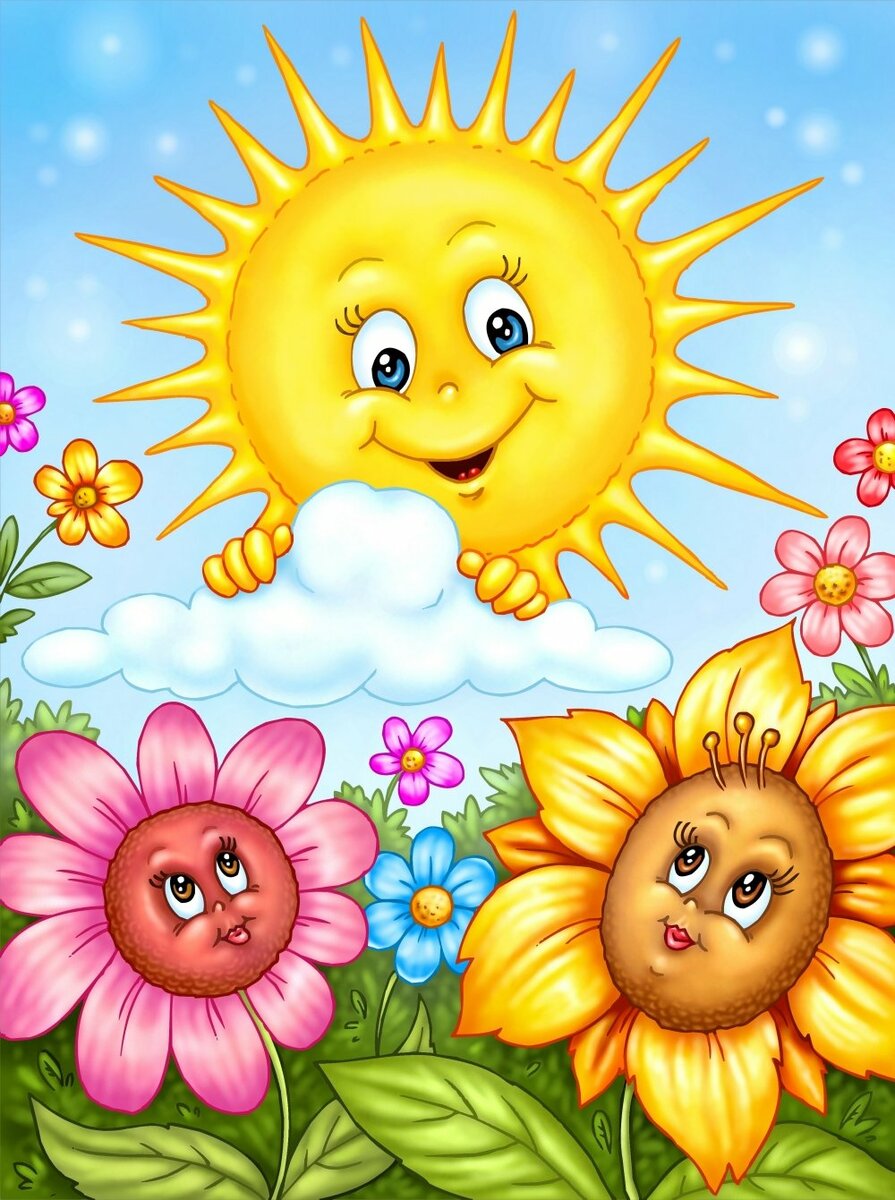                                                                             Подготовила и провела:                                                                             Унтилова Л.В. педагог                                                                        доп.образованияНовоорск. 2022г.Цели:  развитие мелкой моторики и координации движений пальцев рук  дошкольников, через игровую деятельность.Задачи: 1.Уточнить знания детей основных признаков времен года .2.Развитие речи через пальчиковые игры3. Развивать целенаправленность действий, умение доводить начатое дело до конца.4.Развивать творческие способности при выполнении заданий.5.Воспитывать в детях аккуратность, усидчивость.Планируемые результаты: Дети правильно выполняют задания. Отвечают на вопросы . Из бумажных салфеток создали образ солнца. Сконструировали цветы из конструктора «Цветик».Предварительная работа:Разучивание пальчиковых игр, развивающие игры со счетными палочками; игры с конструктором «Цветик».Оборудование: Конструктор «Цветик»;  магнитная игра «Времена года»; счетные палочки; пластилин желтого цвета.Ход.Педагог:- Сегодня мне на электронную почту пришло письмо от Деда Мороза и Снегурочки. Просят они нас рассказать - что такое лето, научить играть в игру «Времена года». Прислать им цветы, солнышко. Ну что ,ребята, ответим на просьбу деда Мороза и Снегурочки?Ответы детей.Педагог:- Назовите времена года.Ответы детей.Педагог:- Какое сейчас время года?Ответы детей.Педагог:- После весны какое время года наступает?Ответы детей.Педагог:- Закончите предложения.-Долгожданная пора!
Детвора кричит: "Ура!"
Что ж за радость это?
Наступило...  
Ответы детей.Педагог:-Зеленеют луга,
В небе - радуга-дуга.
Солнцем озеро согрето:
Всех зовёт купаться ...Педагог:- Предлагаю игру «Времена года».Развивающая игра «Времена года»Педагог:- Вспомним пальчиковые игры «Заяц косой», «Я видел дом».Педагог:- Составьте из счетных палочек слово « Лето».Дети выполняют задание.Педагог:- Составьте солнышко, цветок.Дети выполняют задание.Педагог:- Дед Мороз просил прислать цветы и солнышко.  Сможем ли  мы это сделать?Размышления и предложения детей.Педагог обобщает ответы детей:- Живые цветы в посылке завянут. Солнце мы с неба не достанем, в посылке не отправим. Цветы мы сделаем из конструктора «Цветик», солнышко – из желтых салфеток методом скатывания в шарики.Физминутка «Скачет шустрая синица».Коллективная аппликация из салфеток «Солнышко».Конструирование цветов из конструктора «Цветик».Педагог:- Расскажите  Деду Морозу и Снегурочке что такое лето. Ваши рассказы  запишем и отправим по электронной почте.Рассказы детейПедагог:- Молодцы мы с вами, ребята, исполнили просьбу Деда Мороза и Снегурочки. Оформим посылку ,отправим по почте.Рефлексия.С какой просьбой к нам обратились Дед Мороз и Снегурочка?Что мы для них сделали?Что вам сегодня больше всего понравилось? О чем вы расскажите родителям после нашего занятия?Список  литературы.1.Безруких М.М. Тренируем пальчики. – М.: ООО “Дрофа”, 2019.2.Белая А.Е. Пальчиковые игры. – М.: “Астрель”, 2005.3.Виноградова Н.Ф. Все о младшем школьнике. – М.: “Вентана-Граф”, 2018. 400с.Интернет – ресурсы.1.https://multi-mama.ru/zagadki-pro-leto2.https://infourok.ru/didakticheskie-igry-o-vremenah-goda-dlya-detej-starshego-doshkolnogo-vozrasta-5564994.html